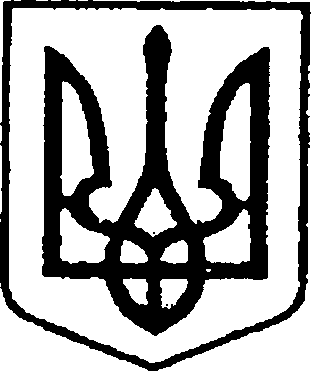 УКРАЇНА ЧЕРНІГІВСЬКА ОБЛАСТЬН І Ж И Н С Ь К А    М І С Ь К А    Р А Д АВ И К О Н А В Ч И Й    К О М І Т Е ТР І Ш Е Н Н ЯВід «22» жовтня 2020 р.	                   	м. Ніжин	                        № 393Про розміщення тимчасовихспоруд у м. Ніжині    	Відповідно до ст.ст. 30, 42, 52, 59, 73 Закону України «Про місцеве самоврядування в Україні», Законів України «Про благоустрій населених пунктів», «Про регулювання містобудівної діяльності», Постанови Кабінету Міністрів України від 15 червня 2006 р. № 833 «Про затвердження Порядку провадження торговельної діяльності та правил торговельного обслуговування на ринку споживчих товарів» Наказу Міністерства регіонального розвитку, будівництва та житлово-комунального господарства України від 21 жовтня 2011р. № 244 «Про затвердження Порядку розміщення тимчасових споруд для провадження підприємницької діяльності», «Порядку здійснення роздрібної торгівлі через дрібнороздрібну торговельну мережу шляхом використання автомагазинів, автокафе, авторозвозок, автоцистерн», затвердженого рішенням Ніжинської міської ради від 18.08.2015 року, зі змінами та доповненнями від 20-25.04.2016 року, 04.10.2017 року, 08.08.2018 року та 25.09.2019 року, розглянувши заяви фізичних осіб-підприємців та узгоджені із відповідними службами матеріали щодо розміщення тимчасових споруд (протокол засідання комісії з погодження розміщення тимчасових споруд та засобів пересувної дрібно-роздрібної торговельної мережі на об’єктах благоустрою), виконавчий комітет Ніжинської міської ради вирішив:     1. Затвердити висновки (рекомендації) комісії викладені у протоколах засідання комісії з погодження розміщення тимчасових споруд та засобів пересувної дрібнороздрібної торговельної мережі на об’єктах благоустрою від 22.09.2020 року та 15.10.2020 року, а саме визнати переможцем конкурсу на об’єкт благоустрою – павільйон №2 за адресою: м. Ніжин, вул. Шевченка, між буд. 110 та 112, к.3, загальною площею 20,0 кв.м., фізичну особу-підприємця Кустова Олександра Михайловича, який запропонував найбільшу ціну за            1 кв.м. – 251,00 грн. (в т.ч. ПДВ), та затвердити паспорт прив’язки реєстраційний №10-29/21 від 20.10.2020 року щодо розміщення фізичній особі-підприємцю Кустову Олександру Михайловичу тимчасової споруди для провадження підприємницької діяльності (павільйон для торгівлі) загальною площею 20,0 кв.м. за адресою: м. Ніжин, вул. Шевченка, біля між буд. 110 та 112, к.3, терміном на 5 років.     1.1. Фізичній особі-підприємцю Кустову Олександру Михайловичу у 3-денний термін з дня прийняття даного рішення укласти з уповноваженим органом – КП «Оренда комунального майна» договір щодо пайової участі в утриманні об’єкта благоустрою. У разі не укладання договору щодо пайової участі в утриманні об’єкта благоустрою, п. 1 даного рішення втрачає чинність.     1.2. Фізичній особі - підприємцю Кустову Олександру Михайловичу у місячний термін з дати заключення договору привести зовнішній вигляд тимчасової споруди згідно затверджених рішенням Ніжинської міської ради типових варіантів тимчасових споруд для провадження підприємницької діяльності та облаштувати благоустрій прилеглої території відповідно до рекомендацій відділу архітектури та містобудування.       У разі невиконання пункту 1.2. рішення, пункт 1 даного рішення втрачає чинність та є підставою для розірвання договору щодо пайової участі в утриманні об’єкта благоустрою.     2. Затвердити висновки (рекомендації) комісії викладені у протоколі засідання комісії з погодження розміщення тимчасових споруд та засобів пересувної дрібнороздрібної торговельної мережі на об’єктах благоустрою від         15.10.2020 року та паспорт прив’язки реєстраційний №10-29/22 від 20.10.2020 року щодо розміщення ТОВ «НіжинХліб» тимчасової споруди для провадження підприємницької діяльності (кіоск для торгівлі) загальною площею 11,52 кв.м. за адресою: м. Ніжин, вул. Богуна, біля гуртожитку НДУ ім. М.Гоголя терміном до 31.12.2020 року.      2.1. ТОВ «НіжинХліб» у 3-денний термін з дня прийняття даного рішення укласти з уповноваженим органом – КП «Оренда комунального майна» договір щодо пайової участі в утриманні об’єкта благоустрою. У разі не укладання договору щодо пайової участі в утриманні об’єкта благоустрою, п. 2 даного рішення втрачає чинність.      2.2. ТОВ «НіжинХліб» у місячний термін з дати заключення договору привести зовнішній вигляд тимчасової споруди згідно затверджених рішенням Ніжинської міської ради типових варіантів тимчасових споруд для провадження підприємницької діяльності та облаштувати благоустрій прилеглої території відповідно до рекомендацій відділу архітектури та містобудування.       У разі невиконання пункту 2.2. рішення, пункт 2 даного рішення втрачає чинність та є підставою для розірвання договору щодо пайової участі в утриманні об’єкта благоустрою.      3. Затвердити висновки (рекомендації) комісії викладені у протоколі засідання комісії з погодження розміщення тимчасових споруд та засобів пересувної дрібнороздрібної торговельної мережі на об’єктах благоустрою від     15.10.2020 року та відмовити фізичній особі-підприємцю Кустову Олександру Михайловичу у розміщенні тимчасової споруди для провадження підприємницької діяльності (кіоск для торгівлі) загальною площею 10,24 кв.м. за адресою: м. Ніжин, вул. Незалежності, біля ДНЗ «Ніжинського професійного аграрного ліцею Чернігівської області».     4. Комунальному підприємству «Оренда комунального майна» здійснювати контроль за дотриманням заявником  вимог «Порядку здійснення роздрібної торгівлі через дрібнороздрібну торговельну мережу шляхом використання автомагазинів, автокафе, авторозвозок, автоцистерн».     5. Директору КП «Оренда комунального майна» Шумейко О.М. забезпечити оприлюднення даного рішення на сайті Ніжинської міської ради протягом п’яти робочих днів з дня його прийняття.     6. Контроль за виконанням даного рішення покласти на першого заступника міського голови з питань діяльності виконавчих органів ради Олійника Г.М.Міський голова                                                                                А.В.Лінник